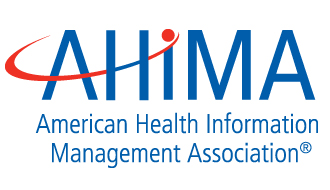 AHIMA Standards Publications in the Journal of AHIMA (JAHIMA) Orlova A, Spellman L, Warner D. Supporting Health IT Standardization Across the Globe. JAHIMA. 2014. 85(11): 58-61.Orlova A, Lehmann H. Informatics Education for HIM Professionals in the Era of Interoperable Standards-Based HIEs. JAHIMA. 2015. 86(2): 48-51.Orlova A. An Overview of Health IT Standards. JAHIMA. 2015. 86(3): 38-40.Gillis G. Security, Privacy and Safety Standards in Canadian Healthcare. JAHIMA. 2015. 86(4): 44-46.Orlova A. The Standardization of Standards. JAHIMA. 2015. 86(5): 50-53.Orlova A. Achieving Health Information Systems Interoperability. JAHIMA. 2015. 86(6): 50-52.Lusk K. Clinical Definition Standards Case Study. JAHIMA. 2015. 86(7): 42-43.Bailey-Woods L, Munns M, Orlova A, Rhodes H, Warner D. Guiding the Development of Health Information Technology Standards for HIM Practices. JAHIMA. 2015. 86(8): 40-43.Nelson ML. The ‘Keys’ to Help Solve Patient Data Matching. JAHIMA. 2015. 86(8): 28-30.Orlova A. Informatics and HIM: Enabling Semantic Interoperability and the Learning Health System. JAHIMA. 2015. 86(9): 46-49.Lusk K. A Decade of Standardization: Data Integrity as a Foundation for Trustworthiness of Clinical Information. JAHIMA. 2015. 86(10): 54-57.Glickman M, Orlova, A. Building Interoperability Standards and Ensuring Patient Safety.  JAHIMA. 2015. 86(11): 48-51.Rhodes HB. Standards Activities Respond to Consumer Mobile Health IT Trends. JAHIMA. 2016. 87(1): 40-43.Orlova A, Rhodes HB, Warner D. HIT Standards for HIM Practices in an Interoperable World. JAHIMA. 2016. 87(2): 38-41.Selsky D. Transforming Data into Meaning: Standards-based Capabilities to Bring Disparate Data Sources Together. JAHIMA. 2016.  87(3): 38-39.Sawatsky E, Warner, D. Managing PHI Content Standards. JAHIMA. 2016. 87(4): 38-41.Lee MJ, Kim Y, Kim O. New International Standard for Health Information Privacy Workforce Education. JAHIMA. 2016. 87(5): 34-36.Bhattacharyya SB, Warner D. Semantic Content in EHR Systems. JAHIMA. 2016. 87(6): 38-39.Warzel DB, Reeves DM. Cross-walking Health Content Standards Using the ISO/IEC 11179 Metadata Registries Standard. JAHIMA. 2016. 87(7): 46-49.Orlova A, Salyards K. Understanding Information in EHR Systems: Paving the Road for Semantic Interoperability through Standards. JAHIMA. 2016. 87(9): 44-47.Orlova A. Addressing Data, Information, and Record Quality Challenges Through Standards. JAHIMA. 2016. 87(10): 64-69.Orlova A, Warner D, Rhodes H. Connecting Functional and Semantic Interoperability – The HIM Professional’s Role in Health IT Standardization. JAHIMA. 2016. 87(11): 44-47.American Health Information Management Association (AHIMA). Standardizing Data and HIM Practices for Interoperability. Practice Brief. JAHIMA. 2016. 87(11): 54-59.